Publicado en  el 23/12/2013 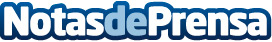 Los precios de las importaciones en Canarias aumentaron un 6,5% en septiembre de 2013 con respecto al mismo mes de 2012Los precios de los bienes importados en la Comunidad Autónoma de Canarias aumentaron un 6,5% en septiembre de 2013 con respecto al mismo mes del año anterior. Por otra parte, para los bienes exportados se ha producido una bajada del 14,8%.Datos de contacto:Instituto de Estadistica de CanariasNota de prensa publicada en: https://www.notasdeprensa.es/los-precios-de-las-importaciones-en-canarias_4 Categorias: Canarias http://www.notasdeprensa.es